K2 – SVTento týden nás čeká opakování toho, co víme o judaismu a islámu. Vycházejte ze zaslaných materiálů, ne z wikipedie. Zde si vyplňte test:https://forms.gle/8myNNUtsuDyn8Nhj9 A budeme pokračovat křesťanství. Prostudujte si text a vyplňte si pracovní list. Neposílejte.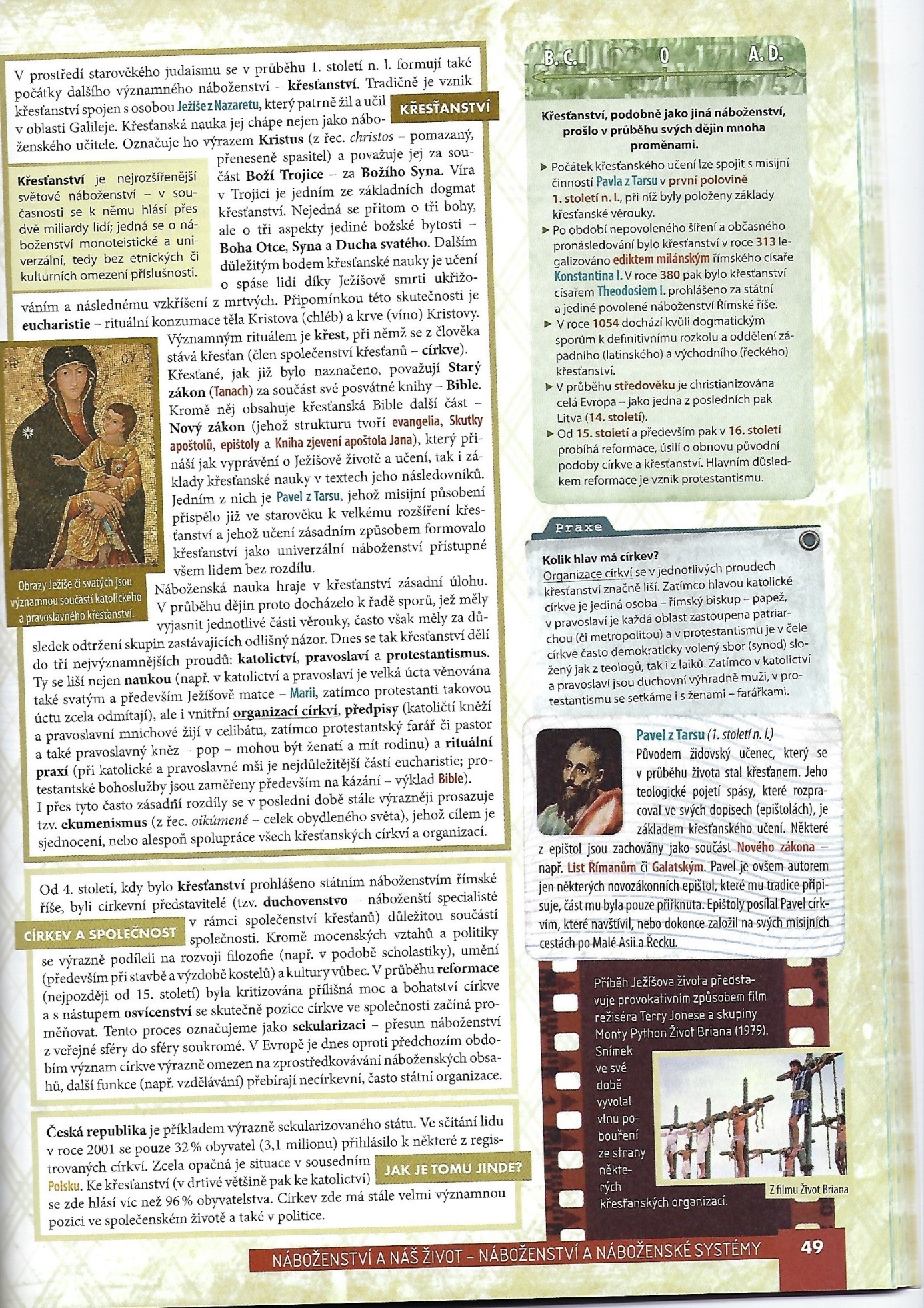 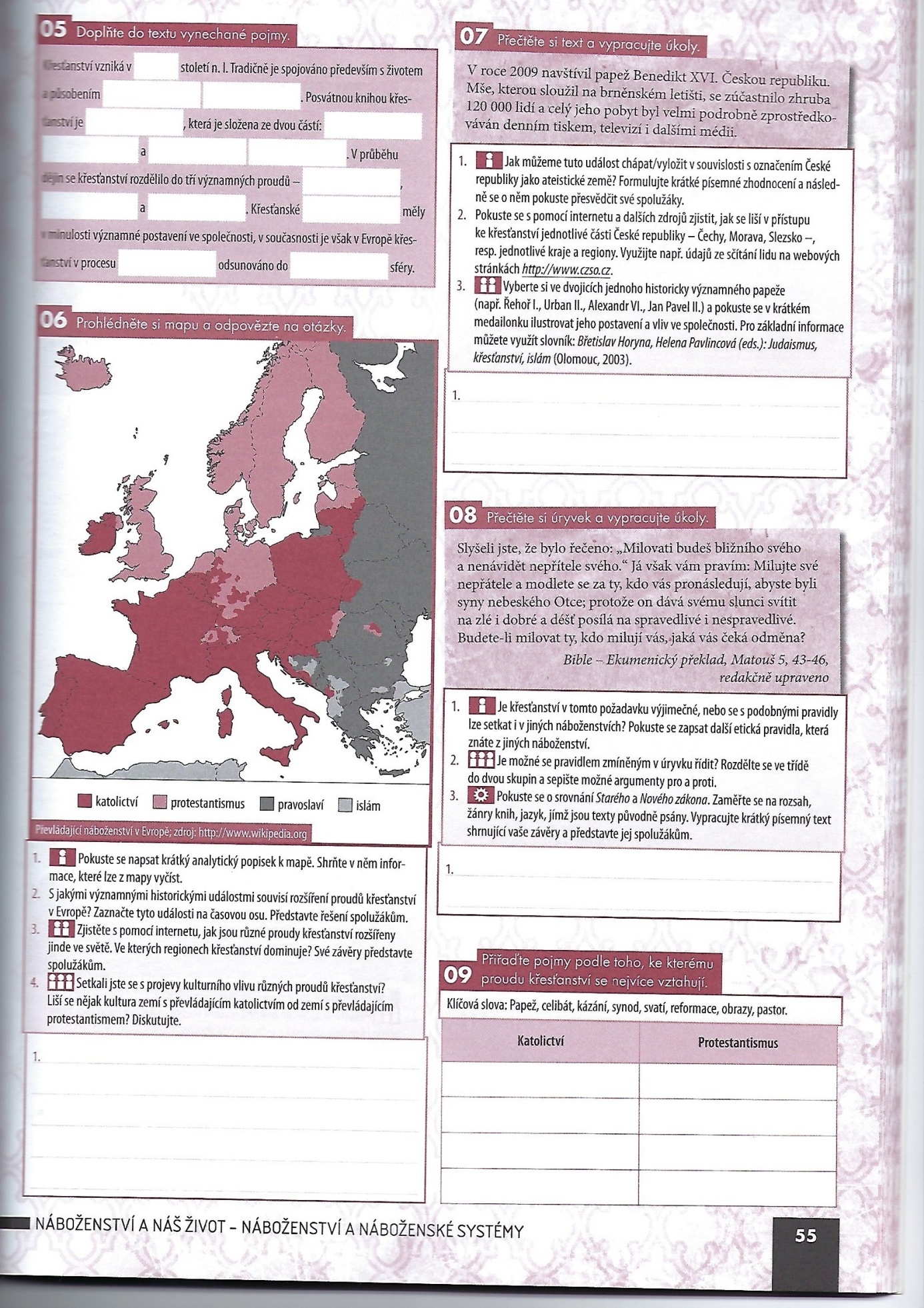 